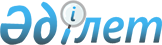 О проекте Указа Президента Республики Казахстан "О внесении изменения в Указ Президента Республики Казахстан от 22 января 1999 года N 29 и признании утратившим силу Указа Президента Республики Казахстан от 20 июня 2003 года N 1141"Постановление Правительства Республики Казахстан от 19 июля 2004 года N 768

      В соответствии с  Указом Президента Республики Казахстан от 9 июня 2004 года N 1382 "О реорганизации Агентства Республики Казахстан по регулированию естественных монополий и защите конкуренции" Правительство Республики Казахстан постановляет: 

      Внести на рассмотрение Президенту Республики Казахстан проект Указа Президента Республики Казахстан "О внесении изменения в  Указ Президента Республики Казахстан от 22 января 1999 года N 29 и признании утратившим силу  Указа Президента Республики Казахстан от 20 июня 2003 года N 1141".       Премьер-Министр 

   Республики Казахстан  

         Указ 

Президента Республики Казахстан  О внесении изменения в Указ Президента Республики Казахстан 

от 22 января 1999 года N 29 и признании утратившим силу Указа 

Президента Республики Казахстан от 20 июня 2003 года N 1141       В соответствии с  Указом Президента Республики Казахстан от 9 июня 2004 года N 1382 "О реорганизации Агентства Республики Казахстан по регулированию естественных монополий и защите конкуренции" постановляю: 



              1. Внести в  Указ Президента Республики Казахстан от 22 января 1999 года N 29 "О мерах по дальнейшей оптимизации системы государственных органов Республики Казахстан" (САПП Республики Казахстан, 1999 г., N 1, ст. 2; 2001 г., N 4-5, ст. 43; 2002 г., N 26, ст. 272; N 45, ст. 445; 2003 г., N 12, ст. 132; N 16, ст. 160; 2004 г., N 13, ст. 166; N 21, ст. 267) следующее изменение: 

      в приложении 1 к названному Указу: 

      строку 

      "Агентство Республики Казахстан по регулированию 

      естественных монополий и защите конкуренции          573 

      в том числе территориальные органы                   408" 

      исключить. 



              2. Признать утратившим силу  Указ Президента Республики Казахстан от 20 июня 2003 года N 1141 "Вопросы Агентства Республики Казахстан по регулированию естественных монополий и защите конкуренции" (САПП Республики Казахстан, 2003 г., N 27, ст. 250; N 41, ст. 427; 2004 г., N 21, ст. 267). 



              3. Настоящий Указ вступает в силу со дня подписания.       Президент 

Республики Казахстан 
					© 2012. РГП на ПХВ «Институт законодательства и правовой информации Республики Казахстан» Министерства юстиции Республики Казахстан
				